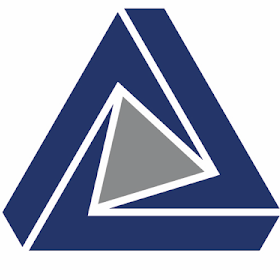 ANKARA BİLİM ÜNİVERSİTESİLİSANSÜSTÜ ENSTİTÜSÜTez Önerisi FormuANKARA BİLİM UNIVERSITYGRADUATE SCHOOL OF STUDIESTHESIS PROPOSAL FORMÖĞRENCİ BİLGİLERİ / STUDENT INFORMATIONAnabilim Dalı Department:Programı Program:Öğrencinin Adı Soyadı Name-Surname:Danışman Öğretim Üyesi SupervisorOrtak Danışman Öğretim Üyesi Co-SupervisorTez Başlığı (Türkçe) TitleTez Başlığı (İngilizce) TitleÖzet AbstractAnahtar Kelimeler Keywords1. Tez konusu ile ilgili genel bilgiler/About the thesis topic :1. Tez konusu ile ilgili genel bilgiler/About the thesis topic :2. Bu tez önerisinin köken aldığı hipotez(ler) ve amaç(lar) )/Methods based and aims:2. Bu tez önerisinin köken aldığı hipotez(ler) ve amaç(lar) )/Methods based and aims:3. Tez sonunda varılması öngörülen son nokta(lar) /Conclusion:3. Tez sonunda varılması öngörülen son nokta(lar) /Conclusion:4. Araştırma planı ve yöntemler/Research plan and methods:4. Araştırma planı ve yöntemler/Research plan and methods:5. Verilerin değerlendirilmesi/Data evaluation:5. Verilerin değerlendirilmesi/Data evaluation:6. Kaynaklar/References:6. Kaynaklar/References:7. Tezin yapılabilmesi için gerekli Etik Kurul izinlerine ilişkin açıklama/About the necessary ethical considerations which are considered:7. Tezin yapılabilmesi için gerekli Etik Kurul izinlerine ilişkin açıklama/About the necessary ethical considerations which are considered:8. Tezin yapılabilmesi için gerekli olanaklar (destek alınan kaynaklar, laboratuvar veya diğer olanaklar) )/About the necessary conditions during the thesis (sources, laboratory, etc)::8. Tezin yapılabilmesi için gerekli olanaklar (destek alınan kaynaklar, laboratuvar veya diğer olanaklar) )/About the necessary conditions during the thesis (sources, laboratory, etc)::9. Tezin gerçekleştirilmesi ile mevcut bilimsel birikime ve üretime sağlanacak katkılar ve yararlar/Contributions of the thesis to scientific knowledge and production:9. Tezin gerçekleştirilmesi ile mevcut bilimsel birikime ve üretime sağlanacak katkılar ve yararlar/Contributions of the thesis to scientific knowledge and production:Öğrencinin İmzası/Signature (Student)Danışmanın İmzası/Signature (Supervisor)